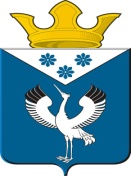 Российская ФедерацияСвердловская областьГлава муниципального образованияБаженовское сельское поселениеБайкаловского муниципального района Свердловской областиПОСТАНОВЛЕНИЕот 01.08.2023 г.                                  № 96                                      с. БаженовскоеОб утверждении Перечня муниципальных услуг, предоставление которых организуется по принципу «одного окна» в государственном бюджетном учреждении Свердловской области  «Многофункциональный центр предоставления государственных и муниципальных услуг» В соответствии с Федеральным законом от 27.07.2010 № 210-ФЗ «Об организации предоставления государственных и муниципальных услуг», принимая во внимание Распоряжение Правительства Российской Федерации от 18.09.2019 № 2113-р «О Перечне типовых государственных и муниципальных услуг, предоставляемых исполнительными органами субъектов Российской Федерации, государственными учреждениями субъектов Российской Федерации и муниципальными учреждениями, а также органами местного самоуправления», Постановление Правительства Свердловской области от 27.11.2020 №  852-ПП «О государственных услугах, предоставляемых исполнительными органами государственной власти Свердловской области, территориальными государственными внебюджетными фондами Свердловской области в государственном бюджетном учреждении Свердловской области «Многофункциональный центр предоставления государственных и муниципальных услуг», в том числе посредством комплексного запроса, примерном перечне муниципальных услуг, предоставляемых по принципу "одного окна" в многофункциональных центрах предоставления государственных и муниципальных услуг, и признании утратившим силу Постановления Правительства Свердловской области от 25.09.2013 № 1159-ПП «О перечне государственных услуг, предоставляемых органами государственной власти Свердловской области, территориальными государственными внебюджетными фондами Свердловской области в государственном бюджетном учреждении Свердловской области «Многофункциональный центр предоставления государственных и муниципальных услуг»ПОСТАНОВЛЯЮ:1.Утвердить Перечень муниципальных услуг, предоставление которых организуется по принципу «одного окна» в государственном бюджетном учреждении Свердловской области «Многофункциональный центр предоставления государственных и муниципальных услуг» (прилагается).2. Признать утратившим силу Постановление Главы муниципального образования Баженовское сельское поселение от 07.07.2017 № 99 «Об утверждении Перечня муниципальных услуг, предоставляемых Администрацией муниципального образования Баженовское сельское поселение  по принципу «одного окна». 3.Настоящее Постановление опубликовать в газете «Вести Баженовского сельского поселения» и разместить на официальном сайте Администрации муниципального образования Баженовское сельское поселение  Байкаловского муниципального района Свердловской области в информационно-телекоммуникационной сети «Интернет».4.Контроль за исполнением настоящего постановления оставляю за собой.Глава муниципального образованияБаженовское сельское поселение       Байкаловского муниципального районаСвердловской области                                                                        С.М. Спирин                                          УтвержденПостановлением Главы муниципального образованияБаженовское сельское поселениеБайкаловского муниципального районаСвердловской областиот 01.08.2023 г. № 96Перечень муниципальных услуг, предоставление которых организуется по принципу «одного окна» в государственном бюджетном учреждении Свердловской области «Многофункциональный центр предоставления государственных и муниципальных услуг» на территории муниципального образования Баженовское сельское поселениеНомер строкиНаименование муниципальной услуги, оказываемой органами местного самоуправления муниципального образования Баженовское сельское поселение121.Выдача градостроительного плана земельного участка2.Выдача разрешения на ввод объекта в эксплуатацию3.Выдача разрешения на строительство объекта капитального строительства (в том числе внесение изменений в разрешение на строительство объекта капитального строительства и внесение изменений в разрешение на строительство объекта капитального строительства в связи с продлением срока действия такого разрешения)4.Направление уведомления о соответствии построенных или реконструированных объектов индивидуального жилищного строительства или садового дома требованиям законодательства Российской Федерации о градостроительной деятельности5.Направление уведомления о соответствии указанных в уведомлении о планируемом строительстве параметров объекта индивидуального жилищного строительства или садового дома установленным параметрам и допустимости размещения объекта индивидуального жилищного строительства или садового дома на земельном участке6.Согласование проведения переустройства и (или) перепланировки помещения в многоквартирном доме7.Направление уведомления о планируемом сносе объекта капитального строительства и уведомления о завершении сноса объекта капитального строительства7.Признание садового дома жилым домом и жилого дома садовым домом8.Предоставление разрешения на отклонение от предельных параметров разрешенного строительства, реконструкции объекта капитального строительства9.Перевод жилого помещения в нежилое помещение и нежилого помещения в жилое помещение10.Предоставление жилого помещения по договору социального найма 11.Принятие на учет граждан в качестве нуждающихся в жилых помещениях12.Предоставление разрешения на условно разрешенный вид использования земельного участка или объекта капитального строительства13.Присвоение адреса объекту адресации, изменение и аннулирование такого адреса14.Выдача разрешений на право вырубки зеленых насаждений16.Предоставление разрешения на осуществление земляных работ17.Передача в собственность граждан занимаемых ими жилых помещений жилищного фонда (приватизация жилищного фонда)18.Подготовка и утверждение документации по планировке территории